Drinking alcohol, using marijuana, or using drugs other than those required for medical reasons can affect your health.  These activities can also affect the medications you take.  Please help us provide you with the best possible medical care by answering the questions below.Examples of drugs include but are not limited to:  marijuana, solvents like paint thinners, tranquilizers like Valium, barbiturates, cocaine,  methamphetamine, hallucinogens like LSD, ecstasy, or narcotics like heroin.  For WOMEN (18-65 years) and ANYONE (66 years and older)For WOMEN (18-65 years) and ANYONE (66 years and older)For WOMEN (18-65 years) and ANYONE (66 years and older)For WOMEN (18-65 years) and ANYONE (66 years and older)For WOMEN (18-65 years) and ANYONE (66 years and older)ONE DRINK EQUALSONE DRINK EQUALSONE DRINK EQUALSONE DRINK EQUALSONE DRINK EQUALS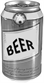         12 oz. beer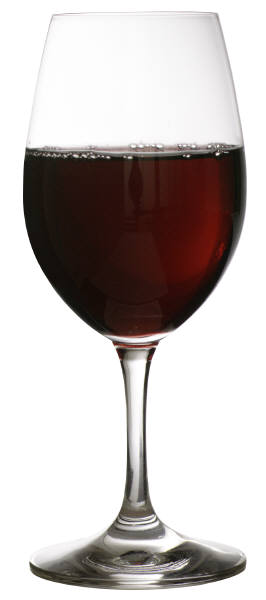 5 oz. wine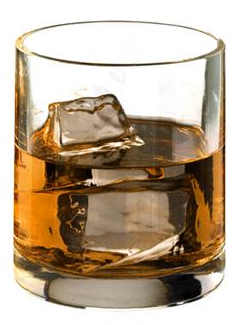 1.5 oz. liquor (one shot)1.5 oz. liquor (one shot)1.5 oz. liquor (one shot)Please answer the questions below. Please answer the questions below. Please answer the questions below. None(0)1or More1.	How many times in the past year have you had 4 or more drinks in a day?1.	How many times in the past year have you had 4 or more drinks in a day?1.	How many times in the past year have you had 4 or more drinks in a day?2.	How many times in the past year have you used a recreational drug or used a prescription medication for non-medical reasons?2.	How many times in the past year have you used a recreational drug or used a prescription medication for non-medical reasons?2.	How many times in the past year have you used a recreational drug or used a prescription medication for non-medical reasons?For MEN (18-65 years)For MEN (18-65 years)For MEN (18-65 years)For MEN (18-65 years)For MEN (18-65 years)ONE DRINK EQUALSONE DRINK EQUALSONE DRINK EQUALSONE DRINK EQUALSONE DRINK EQUALS        12 oz. beer5 oz. wine1.5 oz. liquor (one shot)1.5 oz. liquor (one shot)1.5 oz. liquor (one shot)Please answer the questions below. Please answer the questions below. Please answer the questions below. None(0)1or More1.	How many times in the past year have you had 5 or more drinks in a day?1.	How many times in the past year have you had 5 or more drinks in a day?1.	How many times in the past year have you had 5 or more drinks in a day?2.	How many times in the past year have you used an recreational drug or used a prescription medication for non-medical reasons?2.	How many times in the past year have you used an recreational drug or used a prescription medication for non-medical reasons?2.	How many times in the past year have you used an recreational drug or used a prescription medication for non-medical reasons?